Российская  Федерация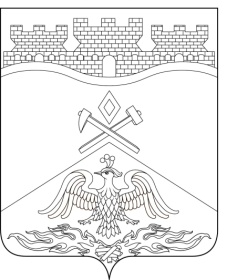 Ростовская  областьг о р о д   Ш а х т ы ГОРОДСКАЯ ДУМАРЕШЕНИЕ № 788-го заседания городской Думы города ШахтыПринято 27 апреля 2021годаОб утверждении «Порядка рассмотрения заявлений муниципальных служащих города Шахты о получении разрешения представителя нанимателя (работодателя) на участие на безвозмездной основе в управлении некоммерческой организацией»В соответствии с подпунктом «б» пункта 3 части 1 статьи 14 Федерального закона от 02.03.2007 № 25-ФЗ «О муниципальной службе в Российской Федерации», частью 9 статьи 137 Областного закона от 12.05.2009 № 218-ЗС «О противодействии коррупции в Ростовской области», главой VII Устава муниципального образования «Город Шахты», городская Дума города Шахты РЕШИЛА:1. Утвердить «Порядок рассмотрения заявлений муниципальных служащих города Шахты о получении разрешения представителя нанимателя (работодателя) на участие на безвозмездной основе в управлении некоммерческой организацией» согласно приложению.2. Настоящее решение вступает в силу со дня его официального опубликования.3. Контроль за исполнением настоящего решения возложить на председателя городской Думы – главу города Шахты А.Г. Горцевского, главу Администрации города Шахты А.В. Ковалева, председателя Контрольно-счетной палаты города Шахты Г.В. Аверкину и комитет городской Думы города Шахты по местному  самоуправлению и молодежной политике (О.Н.Данилов). Председатель городской Думы –глава города Шахты                                                               А. Горцевской27 апреля 2021 годаРазослано: Управлению региональной и муниципальной политики Правительства РО, Администрации г.Шахты, КСП г.Шахты, прокуратуре, СМИ, дело.Приложение к решению городской Думы«Об утверждении «Порядкарассмотрения заявлениймуниципальных служащихгорода Шахты о полученииразрешения представителянанимателя (работодателя)на участие на безвозмезднойоснове в управлениинекоммерческой организацией»ПОРЯДОКРАССМОТРЕНИЯ ЗАЯВЛЕНИЙ МУНИЦИПАЛЬНЫХ СЛУЖАЩИХ ГОРОДА ШАХТЫ О ПОЛУЧЕНИИ РАЗРЕШЕНИЯ ПРЕДСТАВИТЕЛЯ НАНИМАТЕЛЯ (РАБОТОДАТЕЛЯ) НА УЧАСТИЕ НА БЕЗВОЗМЕЗДНОЙ ОСНОВЕ В УПРАВЛЕНИИ НЕКОММЕРЧЕСКОЙ ОРГАНИЗАЦИЕЙ1. Настоящий «Порядок рассмотрения заявлений муниципальных служащих города Шахты о получении разрешения представителя нанимателя (работодателя) на участие на безвозмездной основе в управлении некоммерческой организацией» (далее - Порядок) устанавливает процедуру рассмотрения заявлений муниципальных служащих органов местного самоуправления города Шахты (далее также – муниципальные служащие) о получении разрешения представителя нанимателя (работодателя) на участие на безвозмездной основе в управлении некоммерческой организацией (кроме участия в управлении политической партией, органом профессионального союза, в том числе выборным органом первичной профсоюзной организации, созданной в органе местного самоуправления, аппарате избирательной комиссии муниципального образования, участия в съезде (конференции) или общем собрании иной общественной организации, жилищного, жилищно-строительного, гаражного кооперативов, товарищества собственников недвижимости).2. Заявление муниципального служащего о получении разрешения представителя нанимателя (работодателя) на участие на безвозмездной основе в управлении некоммерческой организацией (далее – заявление) представляется по форме и в сроки, установленные Областным законом от 12.05.2009 № 218-ЗС «О противодействии коррупции в Ростовской области» (далее также – Областной закон), согласно приложению  1 к настоящему Порядку.3. Прием заявлений осуществляет кадровая служба или муниципальный служащий, ответственный за кадровую работу в органе местного самоуправления (далее – кадровая служба).4. Заявление регистрируется в день его поступления в журнале регистрации заявлений по форме согласно приложению 2 к настоящему Порядку. Копия заявления с отметкой о регистрации выдается муниципальному служащему в день подачи заявления.5. Кадровая служба в течение семи рабочих дней со дня регистрации заявления осуществляет предварительное его рассмотрение и по его результатам готовит мотивированное заключение. При подготовке мотивированного заключения кадровая служба вправе проводить с согласия муниципального служащего, направившего заявление, собеседование с ним, получать от него письменные пояснения.6. Мотивированное заключение в течение одного рабочего дня со дня его подготовки направляется представителю нанимателя (работодателю) для принятия одного из решений в соответствии с частями 7 и 8 статьи 137 Областного закона. К мотивированному заключению должны прилагаться заявление и иные материалы, связанные с рассмотрением заявления (при их наличии).7. Представитель нанимателя (работодатель) принимает соответствующее решение в течение трех рабочих дней со дня поступления к нему заявления и мотивированного заключения.8. Результаты рассмотрения заявления и мотивированного заключения доводятся до сведения муниципального служащего под роспись в течение трех рабочих дней со дня принятия представителем нанимателя (работодателем) решения, не считая периода временной нетрудоспособности муниципального служащего, пребывания его в отпуске, служебной командировке, других случаев отсутствия его на службе по уважительным причинам.9. Заявление, мотивированное заключение на него и иные материалы, связанные с рассмотрением заявления (при их наличии), хранятся кадровой службой в течение 5 лет.Верно:Управляющий деламигородской Думы города Шахты                                                    А. СафроноваПриложение 1 к Порядку рассмотрения заявлениймуниципальных служащих городаШахты о получении разрешенияпредставителя нанимателя(работодателя) на участиена безвозмездной основев управлении некоммерческойорганизацией                                                                           _____________________________                                                                           _____________________________                                                                           _____________________________    (должность, Ф.И.О.              представителя  нанимателя)  от ___________________________  ____________________________(должность, фамилия, имя, отчество муниципального служащего, адрес места жительства)ЗАЯВЛЕНИЕВ соответствии с подпунктом «б» пункта 3 части 1 статьи 14 Федерального закона от 02.03.2007 № 25-ФЗ «О муниципальной службе в Российской Федерации» прошу разрешить мне участвовать на безвозмездной основе в управлении некоммерческой организацией______________________________________________________________________________________(организационно-правовая форма,__________________________________________________________________наименование, ИНН и адрес некоммерческой организации__________________________________________________________________способ участия муниципального служащего в управлении некоммерческой организацией__________________________________________________________________в качестве единоличного исполнительного органа, путем вхождения в состав коллегиального органа управления)Участие в управлении указанной некоммерческой организацией не повлечет за собой возникновение конфликта интересов или возможности его возникновения при замещении мной должности государственной гражданской службы Ростовской области.Приложение: __________________________________________________________________                       (копии учредительных документов некоммерческой организации)«___» ___________ 20___ г. _________________   _______________________                                                                      (подпись)                            (фамилия, инициалы)Верно:Управляющий деламигородской Думы города Шахты                                                   А. СафроноваПриложение 2  к Порядку рассмотрения заявлениймуниципальных служащих городаШахты о получении разрешенияпредставителя нанимателя(работодателя) на участиена безвозмездной основев управлении некоммерческойорганизациейЖУРНАЛрегистрации заявлений о разрешении на участие на безвозмездной основе в управлении некоммерческой организациейВерно:Управляющий деламигородской Думы города Шахты                                                                                                                       А. Сафронова№ п/пРегистрационный номер заявленияДата регистрации заявленияКраткое содержание заявленияФ.И.О.,наименование должности лица, представившего заявлениеФ.И.О., наименование должности лица, принявшего заявлениеОтметка о получении копии заявления(копию получил, подпись лица, представившего заявление, либо о направлении копии заявления по почте)Отметка о передаче заявления представителю нанимателяОтметка о принятом решении123456789